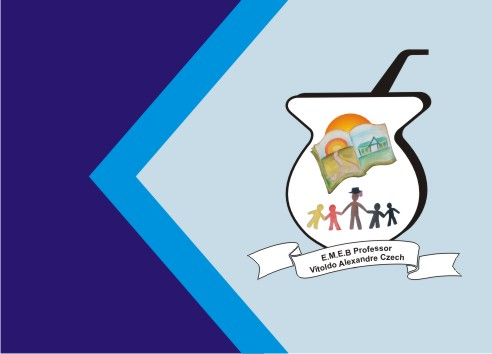 SEQUÊNCIA DIDÁTICA: ALFABETIZAÇÃO LÚDICA09/11/20 á 13/11/20VAMOS NOS DIVERTIR APRENDENDO COM O BINGO DAS SÍLABAS!1 º ETAPA:RECORTAR AS CARTELAS, AUXILIANDO A CRIANÇA NA LEITURA DE CADA SÍLABA.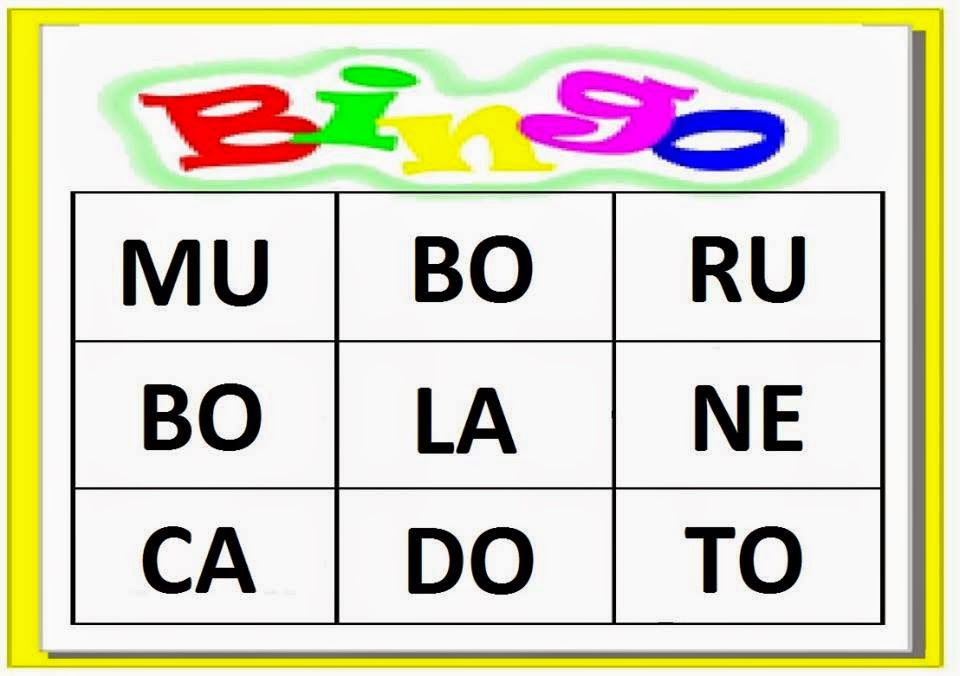 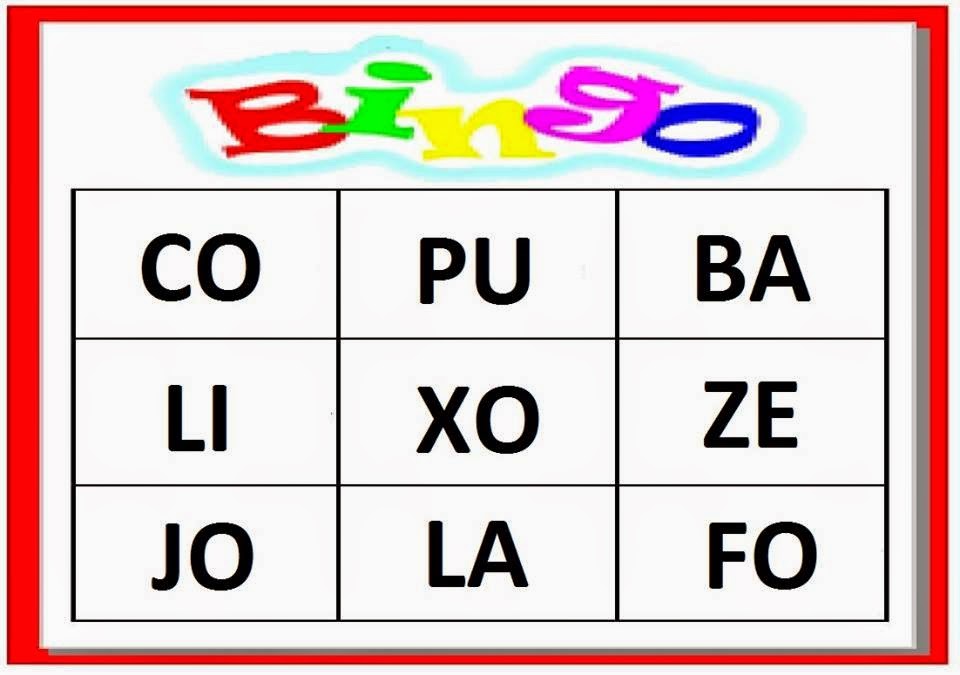 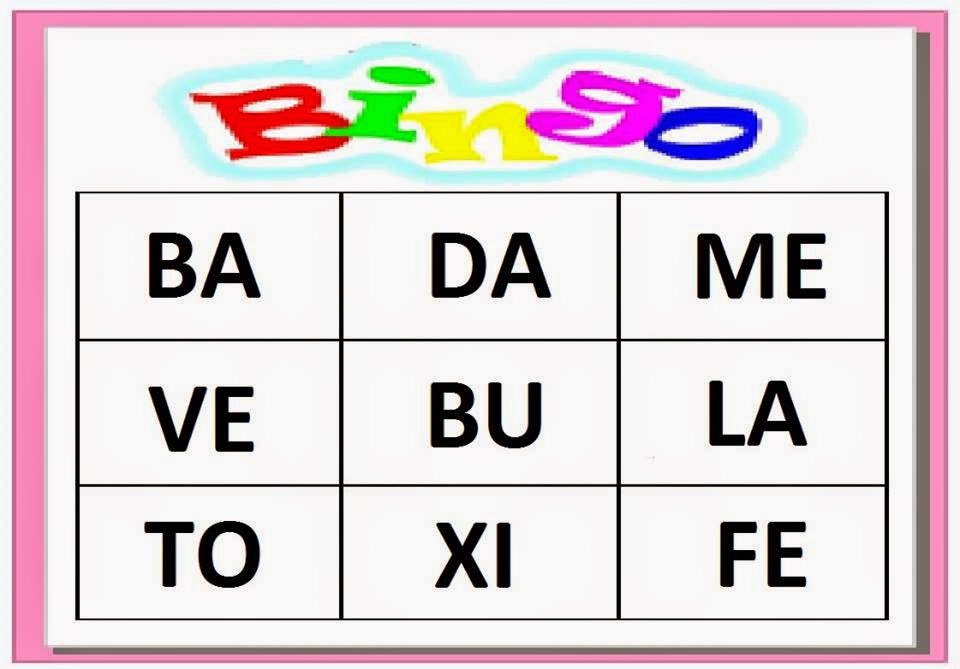 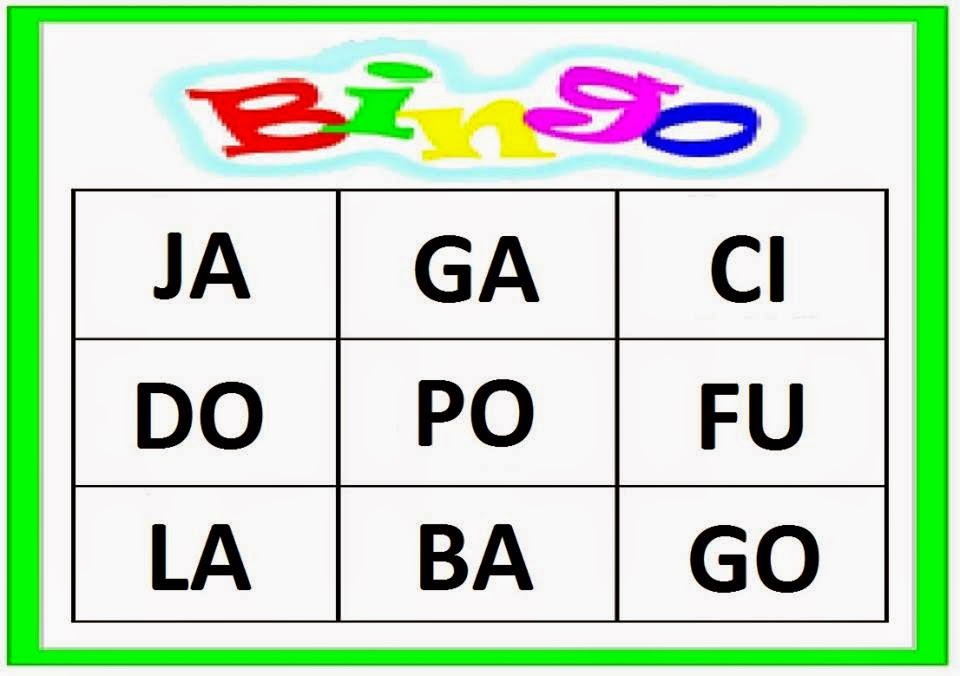 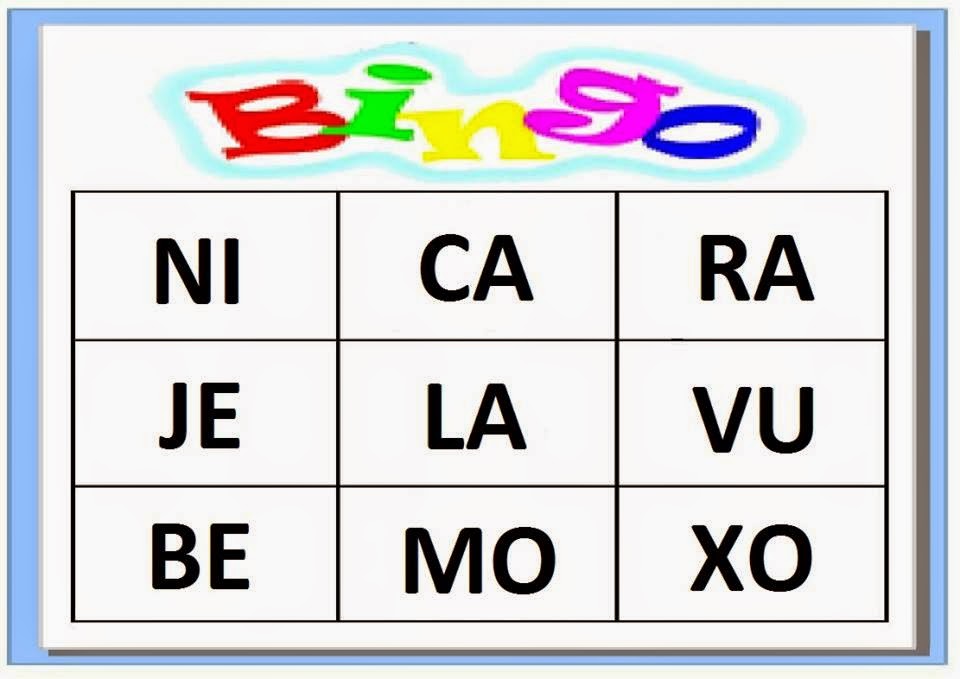 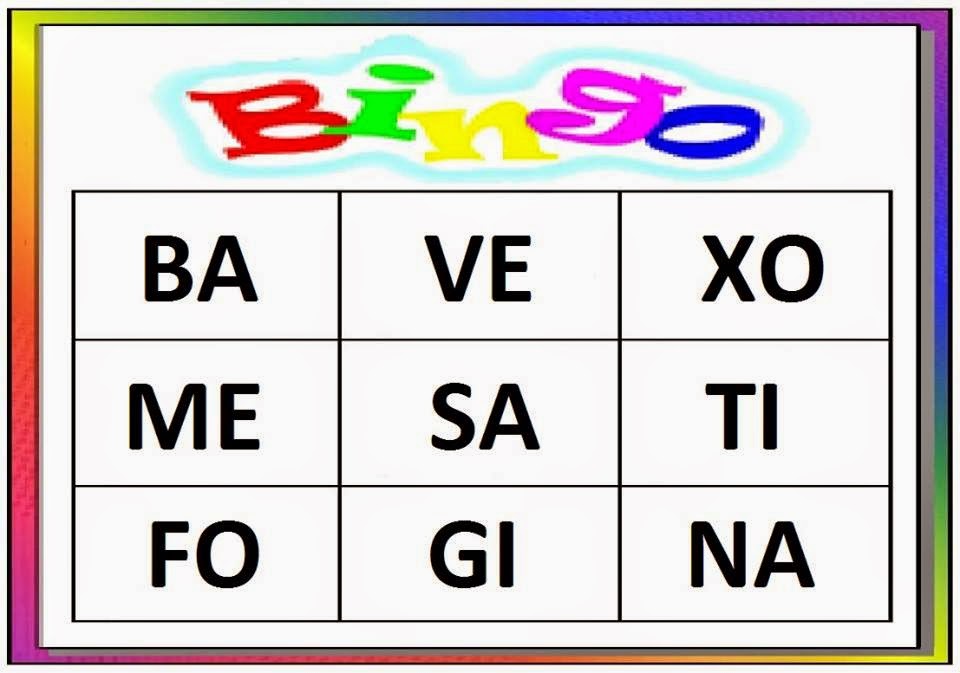 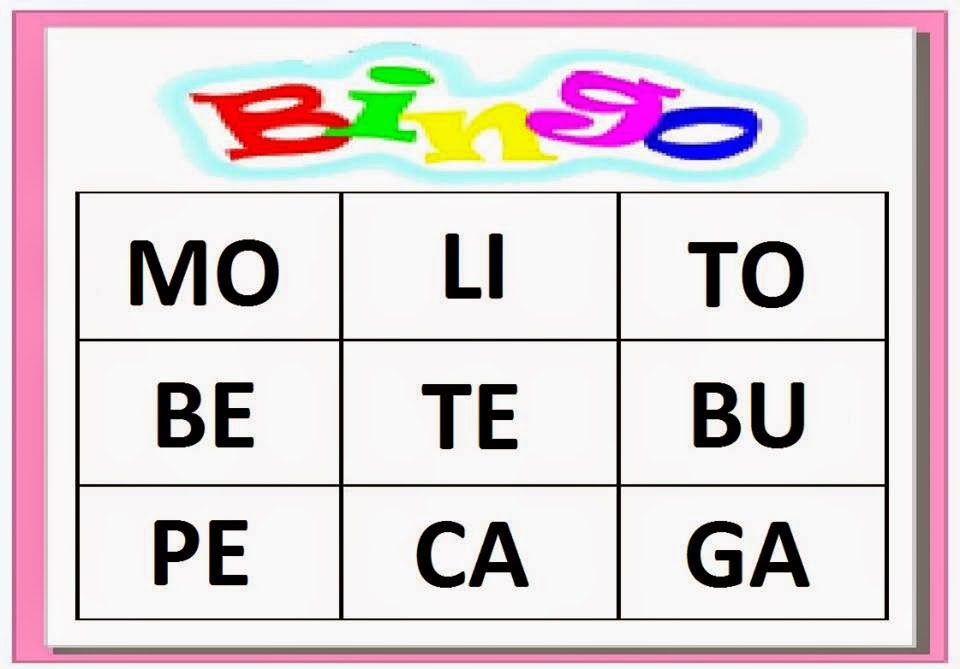 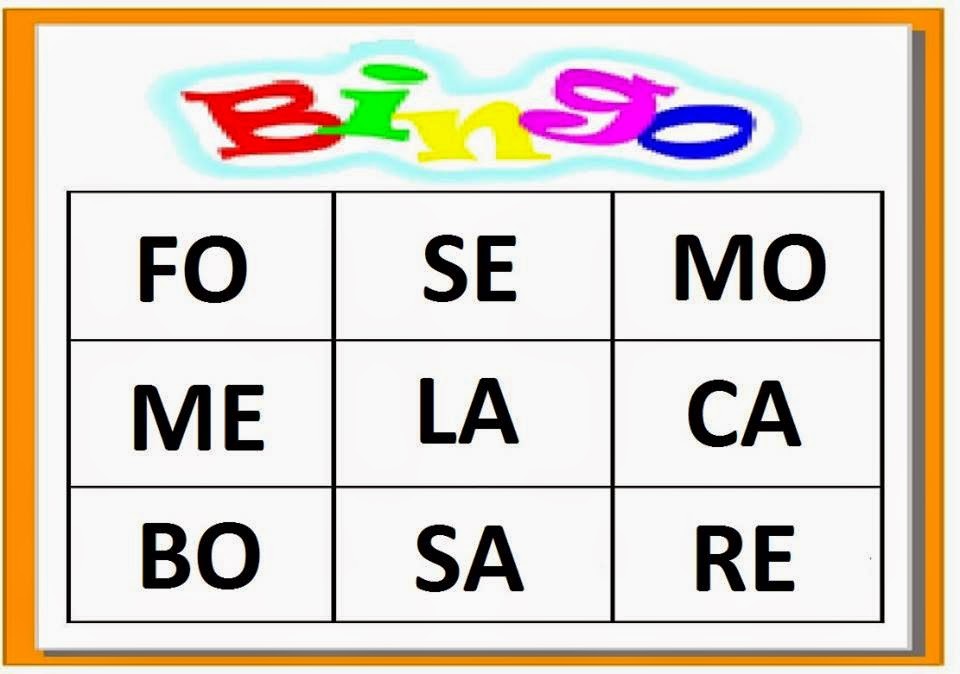 2° ETAPA: RECORTAR AS SÍLABAS ABAIXO, UMA POR UMA E COLOCAR EM UM POTINHO OU ENVELOPE.COMO JOGAR: CADA JOGADOR RECEBERÁ UMA OU DUAS CARTELAS, AS DEMAIS FICARÃO PARA OUTRA RODADA. UM JOGADOR RETIRA UMA SÍLABA DO ENVELOPE OU DO POTINHO, E OS DEMAIS JOGADORES PROCURAM EM SUA CARTELA A SÍLABA FALADA.SE TIVER A SÍLABA IRÁ COLOCAR UMA SEMENTE (FEIJÃO, PIPOCA, O QUE TIVER EM CASA), BOLINHA OU QUADRADINHOS DE PAPEL SOBRE A SÍLABA FALADA.GANHA QUEM PRIMEIRO COMPLETAR SUA CARTELA!NÃO ESQUEÇA DE REALIZAR A LEITURA DAS SÍLABAS!BOA ATIVIDADE! ACREDITO NO SEU POTENCIAL!MUBORULALANECACADOTOCOPUBALILIXOZEZEJOFODAMEVEBUBUXIFEFEJAGACIPOFUGOGONIRARAJEVUBEMOXOXOSATITIGINA